Vietnam registrerer landets første tilfælde af mikrocefaliMikrocefali er relateret til det frygtede zikavirus, der ifølge WHO spredes hurtigt i Asien.30. okt. 2016 kl. 06.53 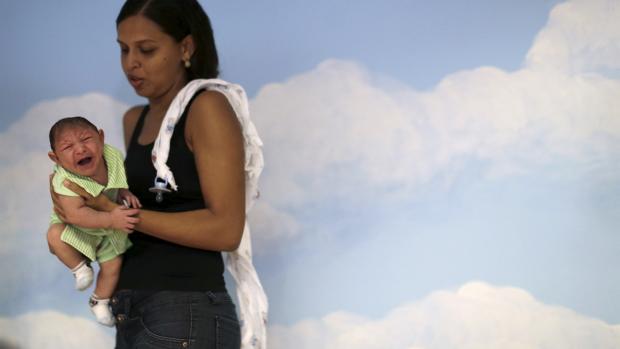 Sygdommen medfører, at et barns hoved bliver unormalt lille, og dets hjerne ikke udvikles optimalt. (Foto: Ueslei Marcelino © Scanpix) Det folkerige sydøstasiatiske land Vietnam har registreret sit første tilfælde af den frygtede sygdom mikrocefali.Sygdommen medfører, at et barns hoved bliver unormalt lille, og dets hjerne ikke udvikles optimalt.Efter alt at dømme er tilfældet opstået som følge af det myggebårne zikavirus. Det skriver nyhedsbureauet Reuters.Vietnams sundhedsministerium oplyser, at det er en fire måneder gammel baby, der har fået konstateret mikrocefali.Zikavirus Zikavirus overføres med myggearten aedes og giver hos de fleste ingen eller milde symptomer. Men den er farlig for gravide. Virussen er nemlig mistænkt for at kunne give underudviklet kranie og hoved, såkaldt microcephali, hos nyfødte. Op mod 27 lande er berørt af smitten, og WHO har nu erklæret Zikavirus for en global trussel.Babyens mor blev smittet med zikavirus, da hun var gravid med barnet, oplyser ministeriet søndag.Barnet og moren stammer fra den centralt beliggende provins Dak Lak.Vietnam har indtil videre registreret ni tilfælde af zikaramte i landet.Tidligere på måneden advarede Verdenssundhedsorganisationen (WHO) mod, at zikavirus efter alt at dømme er ved at blive spredt i Asien.I den forbindelse oplyste WHO, at der er meldt om hundredvis af tilfælde i Singapore.I Thailand er to nyfødte blevet ramt af mikrocefali.- Det myggebårne virus er blevet fundet i 70 af verdens lande - deraf 19 lande i Asiens region ved Stillehavet, sagde WHO's direktør for sundhedssikkerhed, Li Ailan.En WHO-rapport siger, at "det er yderst sandsynligt, at virusset spredes yderligere i regionen, som omfatter Kina, Japan, Australien samt de fleste lande og øer i det sydøstlige Asien."Rapporten blev offentliggjort ved WHO's årlige regionale møde i Manila.Der har været registreret over 400 tilfælde af zikavirus i Singapore.I Vietnam, Filippinerne og Malaysia har der været rapporteret om mindre end 20 tilfælde i hvert af landene.Der er videnskabelig enighed om, at zikavirus hos gravide kan forårsage mikrocefali og andre misdannelser hos fostre og nyfødte.